Кто имеет право на получение де- нежной компенсациипо выпуску?Внимание!!! Претендовать на по- лучение денежной компенсации может выпускник не достигший 23 лет ( на основании ст.6 Закона РФ от 21.12.1996г №159-ФЗ; ст.2 Зако- на ТО от 19.08.1999г №28-ОЗ; По-становления Администрации Том ской области от 16.07.2018г№282а).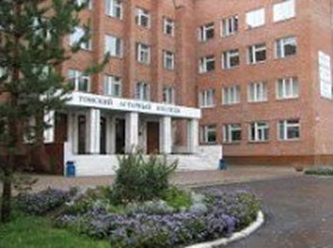 Полезная информация.Специалисты отвечающие за соци- альные гарантии детей-сирот и де- тей, оставшихся без попечения ро- дителей и лиц из их числа.Комитет социального и ресурсного обеспечения Департамента профес- сионального образования Томской областиГлавный специалист- Твердохлебова Светлана НиколаевнаТел:+7 (3822)46-85-04Главный бухгалтер ОГБПОУ«ТАК» -Андреева Маргарита ИвановнаТел: +7 (3822) 64-44-00И.о.заместителя директора по воспитательной и социальной работе ОГБПОУ «ТАК» - Сухушина Альфия НиколаевнаТел:+7 (3822) 64-62-05Социальный педагог ОГБПОУ«ТАК» -Дошина Ольга ДмитриевнаОГБПОУ «Томский аграрный колледж»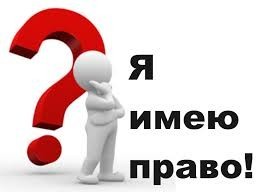 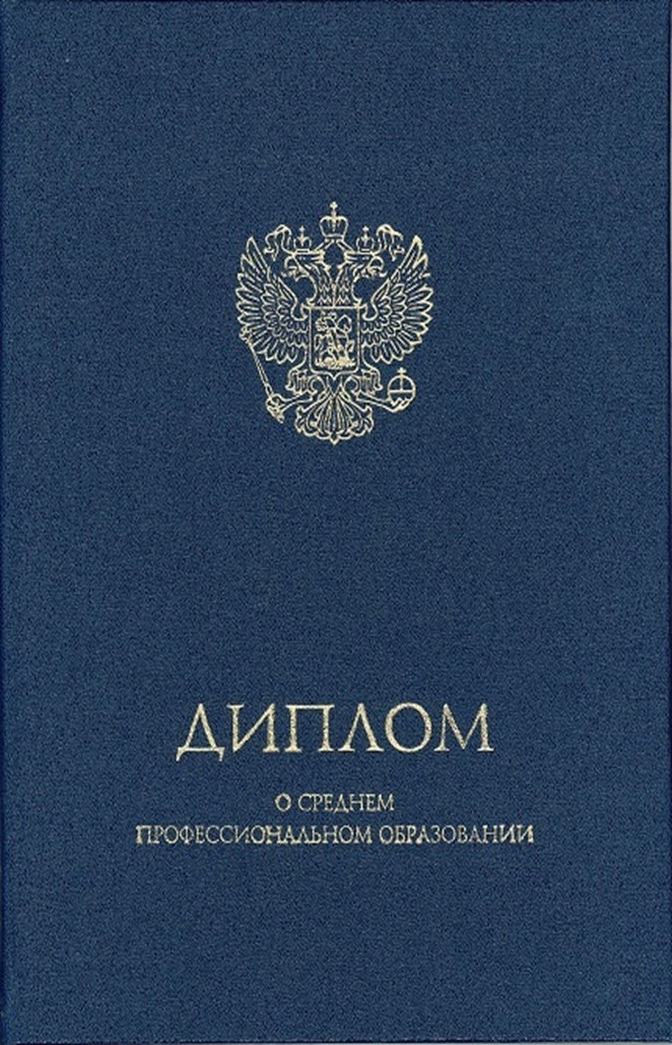 Памятка выпускнику2022гНа основании абз.4п.7ст.6 Федерального зако- на от 21.12.1996г№159-ФЗ «О дополнительных гарантиях по социальной поддержке детей- сирот и детей, оставшихся без попечения роди- телей»;Закона Томской области от 19.08.1999г №28- ОЗ «О социальной поддержке детей-сирот и детей, оставшихся без попечения родителей, в Томской области»;Постановления Администрации Томской области от 16.07.2018г №282а «Об утвержде- нии порядка обеспечения одеждой, обувью, мягким инвентарем, оборудованием и едино- временным денежным пособием детей-сирот, детей, оставшихся без попечения родителей, лиц из их числа, лиц, потерявших в период обучения обоих родителей или единственного родителя, являющихся выпускниками органи- заций для детей-сирот и детей, оставшихся без попечения родителей, а также организаций, осуществляющих образовательную деятель- ность»;Постановление Администрации Томской области от 31.05.2022 №230а «О внесении изменения в постановление Администрации Томской области от 26.08.2021 №353а» Я имею право получить денежную компенса- цию по выпуску из колледжа предоставив сле- дующие документы:Заявление о выплате денежной компенсации и единновременного денежного пособия с указанием реквизита банковского счета;2.Копия паспорта выпускника;   3.Копия свидетельства о рождении выпускника;             4.Копия свидетельства о смерти единственногоили обоих родителей либо иные документы, под- тверждающие факт отсутствия родительского по- печения, когда выпускник находился в возрасте до 18 лет.Копия аттестатов об основном общем и среднем общем образовании.Копия документов об образовании и квалифика- ции, выданных выпускнику ОГБПОУ «ТАК».Сроки выплат:Не позднее 30 рабочих дней после дня представле- ния выпускником данного пакета документов.Денежная компенсация по выпуску состоит из денежной компенсации: на одежду, обувь, мягкий ин- вентарь, оборудование и величины прожиточного минимума трудоспособного населения в Томской области, установленной постановлением Админи- страции Томской области на календарный год, в котором осуществляется выпуск обучающегося.Расчет и нормативы денежной компенсации выпу- скника.К=Од+Об+Ми+ОбрК-размер денежной компенсации;Од-норматив денежной компенсации одежды; Об-норматив денежной компенсации обуви;Ми-норматив денежной компенсации мягкого инвента- ря;Обр - норматив денежной компенсации оборудования.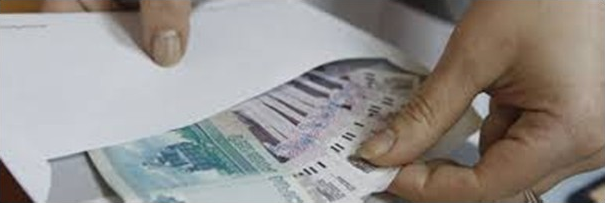 Категории изделийНорматив денежной компенсации совокуп- ности изделий, входя- щих в категорию (рубли)Одежда19442Обувь3946Мягкий инвентарь4422Оборудование28446Итого56256                +15265*2Общая сумма=86.786 руб.